Veriditas Council Membership Application
(Due by November 15, 2019 to marion.patterson@gmail.com) 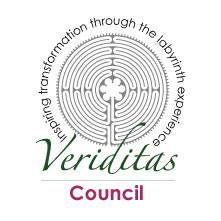 The Mission of the Veriditas Council is to serve the labyrinth and the Facilitator community by strengthening connections and developing resources. The Veriditas Council meets in Circle. Its Purpose is to develop and implement practical ways to support the work of Veriditas facilitators, and it works in cooperation and collaboration with the Veriditas Board and the larger labyrinth community. The Vision of the Veriditas Council is a strong, community-based, global network of labyrinth Facilitators, supporting the work of Veriditas. The Council has two yearly meetings: one Veriditas Council Renewal Day for Facilitators in the spring in varying locations, and one in the fall, which Council works to coordinate with the location of TLS Gathering. Members participate in regularly scheduled ZOOM conference calls. Each member must be able to think creatively, act cooperatively, follow through on assigned responsibilities, make a three-year commitment, and be financially capable of covering the costs of attending and supporting the work of the Council, including travel, meals, meetings, and lodging. Please respond to the following questions on a separate page and submit it with this application to marion.patterson@gmail.com Questions? Contact Marion at above address. 1) Are you able to fulfill the above time and financial requirements? 2)  When were you trained as a Veriditas facilitator? 
3)  Describe your relationship with Veriditas. 
4)  What is your experience with the labyrinth? How long have you been involved? In what setting(s) do you offer the labyrinth? 
5)  What gifts and strengths would you bring to the Council? (Small groups skills, computer skills, shared responsibility) 
6) What do you hope to gain from your experience on the Council? 7) Describe your leadership style. 8) Have you had experience with the circle-style group process? If so, please describe. Name __________________________________________ Address ________________________________________ _______________________________________________ Phone __________________________________________ Email_________________________________________ Council Search Committee: Twylla Alexander, Paul Campbell, Chris Farrow-Noble, Christine Favreau, Marion Patterson 